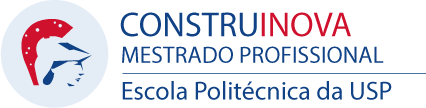 ANUÊNCIA DE ORIENTAÇÃO PARA MATRÍCULA COMO ALUNO REGULARNome do(a) orientador(a): _________________________________Data da solicitação: ____________________________________Declaro que estou de acordo com a matrícula do(a) aluno(a) _______________________________ como aluno(a) regular de mestrado sob minha orientação e considero seu plano de pesquisa aprovado._______________________       Assinatura do Orientador